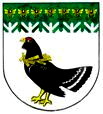 от 29 июня 2022 года № 416Об обеспечении и повышении устойчивости функционирования организаций, необходимых для выживания населения при военных конфликтах или вследствие этих конфликтов, а также при чрезвычайных ситуациях природного и техногенного характера на территории Мари-Турекского муниципального района Республики Марий ЭлРуководствуясь Федеральными законами от 12 февраля 1998 года № 28-ФЗ «О гражданской обороне», от 06 марта 2003 года № 131-ФЗ «Об общих принципах организации местного самоуправления в Российской Федерации», постановлением Правительства Российской Федерации от 26 ноября 2007 года № 804 «Об утверждении Положения о гражданской обороне в Российской Федерации», в целях организации мероприятий по поддержанию устойчивого функционирования организаций на территории Мари-Турекского муниципального района в военное время и при чрезвычайных ситуациях природного и техногенного характера, администрация Мари-Турекского муниципального района п о с т а н о в л я е т:Утвердить прилагаемые:- Положение об обеспечении и повышении устойчивости функционирования организаций, необходимых для выживания населения при военных конфликтах или вследствие этих конфликтов, а также при чрезвычайных ситуациях природного и техногенного характера на территории Мари-Турекского муниципального района.- Перечень организаций, необходимых для выживания населения при военных конфликтах или вследствие этих конфликтов, а также при чрезвычайных ситуациях природного и техногенного характера на территории Мари-Турекского муниципального района.2. Рекомендовать руководителям организаций независимо от их организационно-правовых форм, организовать  планирование и выполнение мероприятий по поддержанию устойчивого функционирования организаций, необходимых для выживания населения при военных конфликтах или вследствие этих конфликтов, а также при чрезвычайных ситуациях природного и техногенного характера.3. Признать утратившим силу постановление администрации Мари-Турекского муниципального района Республики Марий Эл от 30 января 2020 года № 36 «О поддержании устойчивого функционирования организаций в военное время на территории Мари-Турекского муниципального района».4. Контроль за исполнением настоящего постановления возложить на первого заместителя главы администрации Мари-Турекского муниципального района А.С. Зыкова5. Настоящее постановление подлежит размещению на официальном сайте Мари-Турекского муниципальный района в информационно-телекоммуникационной сети «Интернет».Положение об обеспечении и повышении устойчивости функционирования организаций, необходимых для выживания населения при военных конфликтах или вследствие этих конфликтов, а также при чрезвычайных ситуациях природного и техногенного характера на территории Мари-Турекского муниципального районаОбщие положения, основные понятия и определения1.1. Настоящее Положение определяет основные направления деятельности, задачи и порядок организации работы по повышению устойчивости функционирования организаций при военных конфликтах или вследствие этих конфликтов, а также при чрезвычайных ситуациях природного и техногенного характера на территории Мари-Турекского муниципального района(далее –«устойчивость функционирования организаций»). 1.2. Под устойчивостью функционирования организаций в целях снижения возможных потерь и разрушений, создания оптимальных условий для восстановления производства, обеспечения жизнедеятельности населения понимается:- для промышленных организаций - способность выпускать установленные виды продукции в заданных объемах и номенклатуре, предусмотренных соответствующими планами, в условиях военного времени, а также приспособленность этих организаций к восстановлению после повреждения;- для организаций, деятельность которых направлена на оказание услуг (транспорт, связь, электроэнергетика, водоснабжение, газоснабжение, теплоснабжение, здравоохранение, образование)  - способность выполнять свои функции и восстанавливать их в указанный период.1.3. Повышение устойчивости функционирования организаций достигается заблаговременным осуществлением комплекса организационных и инженерно-технических мероприятий, направленных на сохранение жизни и работоспособности рабочих и служащих организаций и снижение возможных потерь основных производственных фондов, запасов материальных средств и иных ценностей.1.4. Организацию работы по повышению устойчивости функционирования организаций, обеспечивают руководители организаций.Исследование устойчивости функционирования организацийИсследование устойчивости функционирования организаций заключается во всестороннем изучении условий, которые могут сложиться в военное время, определении их влияния на производственную деятельность. Цель исследования состоит в выявлении уязвимых мест в работе организаций в военное время, выработке наиболее эффективных рекомендаций, направленных на повышение их устойчивости. В дальнейшем рекомендации включаются в план мероприятий по повышению устойчивости функционирования организаций. Наиболее трудоемкие работы (строительство защитных сооружений, подземная прокладка коммуникаций и т.п.) выполняются заблаговременно. Мероприятия, не требующие длительного времени на их реализацию или выполнение которых в мирное время нецелесообразно, проводятся в период угрозы нападения противника. Исследование устойчивости функционирования организаций проводится силами инженерно-технического персонала с привлечением соответствующих специалистов научно-исследовательских и проектных организаций. Организатором и руководителем исследования устойчивости функционирования организации является руководитель организации.Повышение устойчивости функционирования организации в военное времяПовышение устойчивости функционирования организации в военное время заключается в проведении комплекса мероприятий организационно-технического, технологического, производственного, экономического, научного, учебного и иного  характера, направленных на снижение ущерба от опасностей, возникающих при военных конфликтах или вследствие этих конфликтов, максимально возможное сохранение уровня выполнения производственных или иных целевых функций организаций. Непосредственное руководство разработкой и выполнением мероприятий, повышающих устойчивость функционирования организаций осуществляют руководители организаций.4. Факторы, влияющие на устойчивость функционирования организаций в военное времяНа устойчивость функционирования организаций в военное время влияют следующие факторы: - надежность защиты рабочих и служащих от воздействия обычных средств поражения; - способность инженерно-технического комплекса организаций противостоять ударной волне, световому излучению и радиации; - защищенность организаций от вторичных поражающих факторов (пожаров, взрывов, затоплений, заражения аварийно-химическими опасными веществами (далее - АХОВ); - надежность системы снабжения организаций всем необходимым для производства продукции (сырьем, топливом, электроэнергией, водой); - устойчивое и непрерывное управление производством и гражданской обороной; - подготовленность организаций к ведению аварийно-спасательных и других неотложных работ.5. Основные мероприятия по повышению устойчивости функционирования организаций в военное время5.1. Защита рабочих и служащих от поражающих факторов оружия массового поражения, которая достигается тремя основными способами: - укрытием людей в защитных сооружениях гражданской обороны (убежищах, противорадиационных укрытиях, укрытиях); - рассредоточением рабочих и служащих и эвакуацией их семей; - использованием средств индивидуальной защиты. 5.2. Повышение эффективности защиты производственных фондов при воздействии на них современных средств поражения достигается:- при проектировании и строительстве:- путем применения для несущих конструкций высокопрочных и легких материалов (сталей повышенной прочности, алюминиевых сплавов), для каркасных зданий- путем применения облегченных конструкций стенового заполнения и увеличения световых проемов за счет использования стекла, легких панелей из пластиков и других легко разрушающихся материалов; - при реконструкции существующих промышленных сооружений, так же, как и при строительстве новых- путем применения облегченных междуэтажных перекрытий и лестничных маршей, усиления их крепления к балкам, использования легких, огнестойких кровельных материалов; - при угрозе нападения противника:- путем ввода в наиболее ответственных сооружениях дополнительных опор для уменьшения пролетов, усиления наиболее слабых узлов и отдельных элементов несущих конструкций. Отдельные элементы, например, высокие сооружения (трубы, мачты, колонны, этажерки), закрепляются оттяжками, рассчитанными на нагрузки, создаваемые воздействием скоростного напора воздуха ударной волны. Устанавливаются бетонные или металлические пояса, повышающие жесткость конструкции. 5.3. Повышение надежности функционирования средств производства достигается:- размещением тяжелого оборудования на нижних этажах;- прочным закреплением станков на фундаментах, устройством контрфорсов, повышающих устойчивость станочного оборудования к действию скоростного напора ударной волны; - размещением наиболее ценного и нестойкого к ударам оборудования в зданиях с повышенными прочностными характеристиками или в специальных защитных сооружениях, а более прочного ценного оборудования  в отдельно стоящих зданиях павильонного типа, имеющих облегченные и огнеупорные ограждающие конструкции, разрушение которых не повлияет на сохранность оборудования; - созданием запасов наиболее уязвимых деталей и узлов технологического оборудования, а также изготовлением в мирное время защитных конструкций (кожухи, камеры, навесы, козырьки и т.п.) для защиты оборудования от повреждений при обрушении конструкций зданий;- размещением производства отдельных видов продукции в филиалах путем замены вышедших из строя образцов оборудования другими, а также сокращения числа используемых типов станков и приборов.5.4. Повышение надежности функционирования систем и источников энергоснабжения.Устойчивость систем энергоснабжения организации повышается путем подключения ее к нескольким источникам питания, удаленным один от другого на расстояние, исключающее возможность их одновременного повреждения современными средствами поражения. В организациях, имеющих тепловые электростанции, оборудуются приспособления для работы тепловых электростанций на различных видах топлива, принимаются меры по созданию запасов твердого и жидкого топлива, его укрытию и усилению конструкций хранилищ горючих материалов. В сетях энергоснабжения проводятся мероприятия по переводу воздушных линий электропередачи на подземные, а линий, проложенных по стенам и перекрытиям зданий и сооружений, на линии, проложенные под полом первых этажей (в специальных каналах). При монтаже новых и реконструкции старых сетей устанавливаются автоматические выключатели, которые при коротких замыканиях и при образовании перенапряжений отключают поврежденные участки. 5.5. Повышение надежности функционирования систем и источников водоснабжения. Водоснабжение организации более устойчиво и надежно, если организация питается от нескольких систем или от двух - трех независимых водоисточников, удаленных друг от друга на безопасное расстояние. Гарантированное снабжение водой может быть обеспечено только от защищенного источника с автономным и защищенным источником энергии. К таким источникам относятся артезианские и безнапорные скважины, которые присоединяются к общей системе водоснабжения организации. Пожарные гидранты и отключающие устройства размещаются на территории, которая не будет находиться в зоне завалов в случае разрушения зданий и сооружений. Применяются автоматические и полуавтоматические устройства, которые отключают поврежденные участки без нарушений работы остальной части сети. 5.6. Повышение надежности функционирования систем и источников газоснабжения.Для обеспечения устойчивости снабжения организации газом предусматривается его подача в газовую сеть от газорегуляторных пунктов (газораздаточных станций).При проектировании, строительстве и реконструкции газовых сетей создаются закольцованные системы в каждой организации. На случай выхода из строя газорегуляторных пунктов и газораздаточных станций устанавливаются обводные линии (байпасы). Все узлы и линии устанавливаются, как правило, под землей. Для уменьшения пожарной опасности проводятся мероприятия, снижающие возможность утечки газа. На газопроводах устанавливаются автоматические запорные и переключающие устройства дистанционного управления, позволяющие отключать сети или переключать поток газа при разрыве труб непосредственно с диспетчерского пункта.5.7. Повышение надежности функционирования систем и источников теплоснабжения.Инженерно-технические мероприятия по повышению устойчивости систем теплоснабжения проводят путем защиты источников тепла и заглубления коммуникаций в грунт. Тепловая сеть строится, как правило, по кольцевой системе, трубы отопительной системы прокладываются в специальных каналах. Запорные и регулирующие приспособления размещаются в смотровых колодцах, по возможности, на территории зданий и сооружений.На тепловых сетях устанавливается запорно - регулирующая аппаратура (задвижки, вентили и др.), предназначенная для отключения поврежденных участков.5.8. Повышение надежности функционирования систем канализации.Мероприятия по повышению устойчивости системы канализации разрабатываются раздельно для ливневых, промышленных и хозяйственных (фекальных) стоков. В организации оборудуется не менее двух выводов с подключением к канализационным коллекторам, а также устанавливаются выводы для аварийных сбросов неочищенных вод в прилегающие к организации овраги и другие естественные и искусственные углубления. Для сброса строятся колодцы с аварийными задвижками и устанавливаются на объектовых коллекторах с интервалом 50 м, по возможности, на незахламленной территории. 5.9. Повышение устойчивости функционирования организаций к воздействию светового излучения. К числу специальных мероприятий по защите технологического процесса, проводимых в организации при угрозе нападения и в военное время, можно отнести следующие: - защита от светового излучения открытых технологических установок, станков, ванн для промывки деталей и других аппаратов с горючими жидкостями и газами; - уменьшение в цехах до технологически обоснованного минимума запасов смазочных масел, керосина, бензина, красок и других горючих веществ; - изменение технологии, исключающее применение в производстве каких-либо огнеопасных или взрывоопасных веществ;- удаление горючих материалов от оконных проемов;- применение автоматических линий и средств тушения пожаров; - устройство аварийных заглубленных емкостей для быстрого спуска из оборудования и технологических систем горючих жидкостей. 5.10. Надежность снабжения организаций материально-техническими ресурсами обеспечивается: - установлением устойчивых связей с предприятиями-поставщиками, для чего подготавливаются запасные варианты производственных связей с предприятиями;- заблаговременной подготовкой складов для хранения готовой продукции, которую нельзя вывезти потребителям, изысканием возможности перехода на местные источники сырья и топлива;- созданием в организации запасов сырья, топлива, оборудования, материалов и комплектующих изделий (гарантийный запас всех материалов должен храниться по  возможности рассредоточено, в местах, где меньше всего он может подвергнуться уничтожению при использовании современных средств поражения). 5.11. Подготовка к восстановлению нарушенного производства. Готовность организации в короткие сроки возобновить выпуск продукции - важный показатель устойчивости ее функционирования. В расчетах по восстановлению зданий и сооружений указываются характер разрушений (повреждения), перечень и общий объем восстановительных работ (стоимость, трудоемкость, сроки восстановления), потребность в рабочей силе, привлекаемые строительные подразделения объекта и обслуживающие объект организации, потребность в материалах, машинах и механизмах. В расчетах по ремонту оборудования указываются вид оборудования и его количество, перечень ремонтно-восстановительных работ и их стоимость, необходимая рабочая сила, материалы и запасные части, сроки восстановления. 5.12. Повышение надежности и оперативности управления производством и гражданской обороной. Для повышения устойчивости функционирования организаций в условиях военного времени необходимо: - иметь пункты управления, обеспечивающие руководство мероприятиями по гражданской обороне и производственной деятельностью организации; - размещать диспетчерские пункты, автоматическую телефонную станцию (далее - АТС) и радиоузел организации в наиболее прочных сооружениях; - устраивать резервные электростанции для зарядки аккумуляторов АТС и питания радиоузла при отключении источника электроэнергии; - дублировать питающие фидеры АТС и радиоузла;- обеспечить надежность связи. 6. Факторы, влияющие на устойчивое функционирование организаций в чрезвычайных ситуацияхНа устойчивое функционирование организаций в чрезвычайных ситуациях влияют следующие факторы: - снижение риска аварий и катастроф;- рациональное размещение отдельных производств на территории организации; - повышение надежности инженерно-технического комплекса и подготовка организации к работе в условиях чрезвычайной ситуации; - обеспечение надежной защиты персонала; - повышение безопасности технологических процессов и эксплуатации технологического (технического) оборудования; - подготовка к восстановлению нарушенного производства.7. Основные мероприятия по повышению устойчивости функционирования организаций в чрезвычайных ситуациях7.1. В целях повышения устойчивости функционирования организаций в чрезвычайных ситуациях проводятся следующие мероприятия: - создаются и содержатся в постоянной готовности локальные системы оповещения организаций, эксплуатирующих опасные производственные объекты I и II классов опасности, особо радиационно опасные и ядерно опасные производства и объекты, гидротехнические сооружения чрезвычайно высокой опасности и гидротехнические сооружения высокой опасности; - организуется взаимодействие между организациями по осуществлению возможного (при необходимости) маневра ресурсами между ними; - накапливаются и поддерживаются в готовности к использованию резервные источники питания; - создаются запасы энергоносителей, сырья, строительных материалов, других материальных средств, необходимых для поддержания функционирования организаций в условиях прерванного материально-технического снабжения; - производится подготовка к возможной эвакуации персонала и особо ценного оборудования; - осуществляется подготовка к проведению инженерной, радиационной, химической, противопожарной, медицинской защиты персонала и организации; - ведется подготовка к проведению мероприятий, необходимых для жизнеобеспечения населения, аварийно-спасательных и других неотложных работ. 7.2. При угрозе возникновения чрезвычайной ситуации в организациях проводятся мероприятия, повышающие устойчивость их функционирования, в том числе осуществляется: - снижение количества АХОВ, пожаро- и взрывоопасных материалов на производстве; - подготовка защитных сооружений для защиты персонала от поражающих факторов чрезвычайных ситуаций; - усиление технологической дисциплины и охраны организаций. 7.3. Организационными мероприятиями по заблаговременной разработке и планированию действий органов управления, сил и средств организаций при возникновении чрезвычайных ситуаций являются: - прогнозирование последствий возможных чрезвычайных ситуаций и определение размеров опасных зон вокруг организаций; - подготовка руководящего состава к работе в особом режиме; - создание комиссий по вопросам повышения устойчивости функционирования организаций и организация их работы в условиях возникновения чрезвычайных ситуаций; - обучение производственного персонала соблюдению мер безопасности, порядку действий при возникновении аварийных ситуаций, локализации аварий и тушении пожаров, ликвидации последствий и восстановлении нарушенного производства; - проверка готовности локальных систем оповещения организаций, эксплуатирующих опасные производственные объекты I и II классов опасности. 7.4. Инженерно-технические мероприятия, обеспечивающие повышение физической устойчивости зданий, сооружений, технологического оборудования и в целом производства, включают: - создание в организациях систем автоматизированного контроля за ходом технологических процессов, уровнем загрязнения помещений и воздушной среды цехов опасными веществами и пылевыми частицами; - накопление фонда защитных сооружений гражданской обороны и повышение их защитных свойств в зонах возможных разрушений, радиационного загрязнения или химического заражения;- обвалование емкостей для хранения легковоспламеняющихся жидкостей, устройство заглубленных емкостей для слива особо опасных веществ из технологических установок;- дублирование источников энергоснабжения; защиту водных источников и контроль за качеством воды; - герметизацию складов и холодильников в опасных зонах. 7.5. Специальные мероприятия по созданию благоприятных условий для проведения работ по защите и спасению людей, попавших в опасные зоны, и быстрейшей ликвидации аварий и их последствий включают: - накопление средств индивидуальной защиты органов дыхания и кожи; создание на химически опасных объектах организаций запасов материалов для нейтрализации разлившихся АХОВ и дегазации местности, зараженных строений, средств транспорта, одежды и обуви;- обеспечение герметизации помещений в жилых и общественных зданиях, расположенных в опасных зонах; - разработку и внедрение новых высокопроизводительных средств дезактивации и дегазации зданий, сооружений, транспорта и специальной техники; - накопление средств медицинской защиты и профилактики радиоактивных поражений людей и животных; - регулярное проведение учений и тренировок по действиям в чрезвычайных ситуациях с органами управления, аварийно-спасательными формированиями и производственным персоналом организаций._________________________________Перечень организаций, необходимых для выживания населения при военных конфликтах или вследствие этих конфликтов, а также при чрезвычайных ситуациях природного и техногенного характера на территории Мари-Турекского муниципального районаМАРИЙ ЭЛ РЕСПУБЛИКЫНМАРИЙ ТУРЕК МУНИЦИПАЛЬНЫЙ РАЙОНЫНАДМИНИСТРАЦИЙЖЕАДМИНИСТРАЦИЯМАРИ-ТУРЕКСКОГО МУНИЦИПАЛЬНОГО РАЙОНАРЕСПУБЛИКИ МАРИЙ ЭЛАДМИНИСТРАЦИЯМАРИ-ТУРЕКСКОГО МУНИЦИПАЛЬНОГО РАЙОНАРЕСПУБЛИКИ МАРИЙ ЭЛПУНЧАЛПОСТАНОВЛЕНИЕПОСТАНОВЛЕНИЕГлава администрацииМари-Турекскогомуниципального районаС.Ю. РешетовУТВЕРЖДЕНОпостановлением администрацииМари-Турекскогомуниципального районаот 29 июня 2022 года № 417УТВЕРЖДЕНОпостановлением администрацииМари-Турекскогомуниципального районаот 29 июня 2022 года № 4171ГБУ Республики Марий Эл «Мари-Турекская ЦРБ им.В.В.Свинина»2ПК Мари-Турекское райпо3МУП «Водоканал» Мари-Турекского района4ООО «Жилищный сервис»5ТСР-3 СВТС ООО «Марикоммунэнерго»6Мари-Турекская РЭС ПАО «МРСК Центра и Поволжье» - филиал Мариэнерго7Мари-Турекский энергоучасток АО «Энергия»8Мари-Турекский газовый участок ООО «Газпром газораспределение Йошкар-Ола»9ГБУ Республики Марий Эл «Мари-Турекская районная станция по борьбе с болезнями животных»